Депутати Попаснянської міської ради VI скликання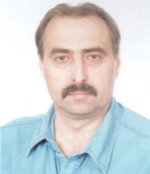 Мелюшев Василь Миколайович,  03 листопада 1961 року народження Інженер по прийому локомотивів локомотивного депо ст.Попасна  Обраний по багатомандатному виборчому округуШемерда Анатолій Миколайович,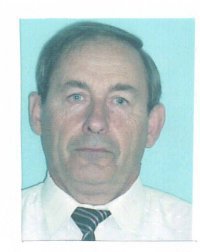 03 травня 1951 року народженняПенсіонерОбраний по одномандатному виборчому округу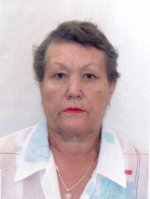 Шингірій Світлана Олексіївна,03 грудня 1941 року народження   Пенсіонер Обрана по одномандатному виборчому округу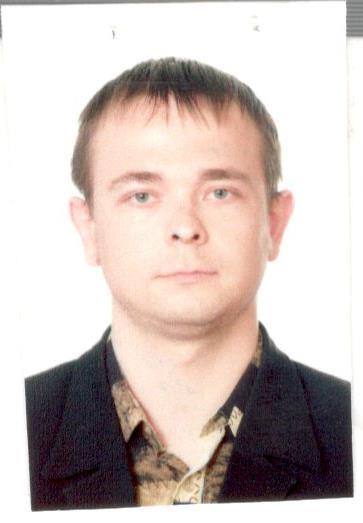 Звягінцев  Дмитро Миколайович,    03 березня 1986 року народження	Головний спеціаліст відділу надання  адмінпослуг  Попаснянської  РДАОбраний багатомандатному виборчому округу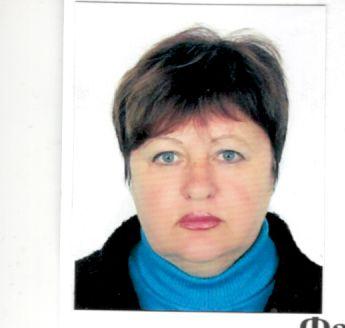 Калініна Катерина Степанівна,25 листопада 1956 року народженняВчитель  Попаснянської гімназії № 20Обрана багатомандатному виборчому округу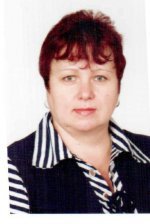 Бондаренко Світлана Іванівна,01 липня 1967 року народженняМетодист  КУ «Попаснянський  районний  методичний центр»Обрана по одномандатному виборчому округу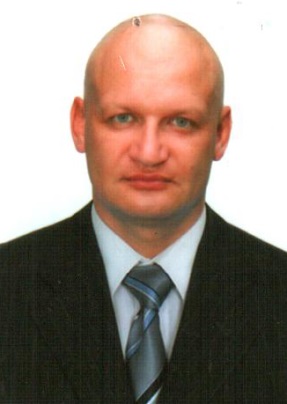 Береславський Анатолій Григорович,08 серпня  1975 року народженняВчитель  ОНЗ «Попаснянська загальноосвітня школа I-III ступенів №1 Попаснянської районної ради Луганської області» Обраний по багатомандатному виборчому округу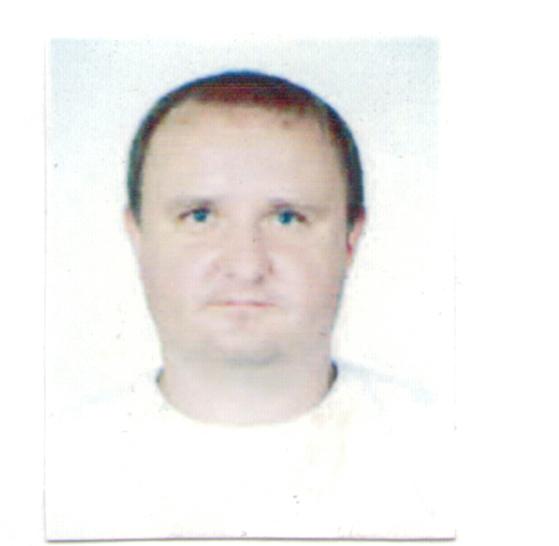 Прокопенко  Олександр Сергійович,24 березня 1979 року народженняНачальник «Попаснянська дільниця Лисичанського МРУЕГГ ПАТ «Луганськгаз»»Обраний по багатомандатному виборчому округу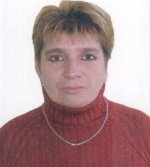 Гелеверя Наталія Олександрівна,24 квітня 1963 року народженняСторож ВП «Попаснянське   територіальне управління»філії «Центр будівельно-монтажних робіт та експлуатації будівель і споруд»«Донецька залізниця» ПАТ «Українська залізниця» Обрана по багатомандатному виборчому округу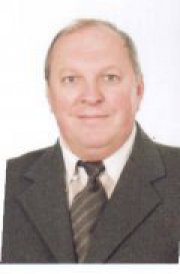 Потапенко Олександр Вікторович,22 липня 1961 року народженняНачальник сектора постачання СП «Попаснянське вагонне депо» регіональної філії «Донецька залізниця» ПАТ «Українська залізниця»Обраний  по одномандатному виборчому округуОхрименко Сергій Миколайович,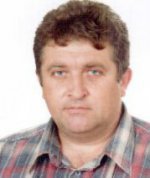 27 листопада 1972 року народженняГоловний  механік СП «Попаснянське вагонне депо» регіональної філії «Донецька залізниця» ПАТ «Українська залізниця»Обраний по багатомандатному виборчому округуАндрєєва Людмила Адамівна,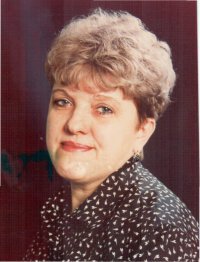 14 серпня 1954 року народженняМайстер цеху ходових частин ТДВ «Попаснянський ВРЗ»Обрана по одномандатному виборчому округу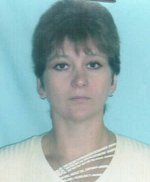 Павличенко Наталія Володимирівна,06 липня 1974 року народженняГоловний спеціаліст –головний бухгалтер відділу культури  Попаснянської військово -цивільної адміністраціїОбрана по одномандатному виборчому округу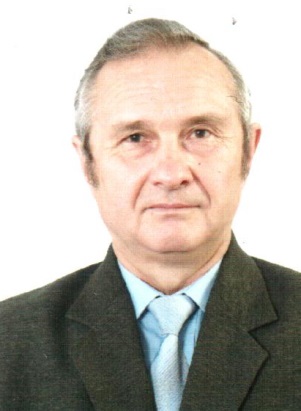 Чудний  Юрій Іванович,01 травня 1950 року народженняПенсіонер Обраний по багатомандатному виборчому округу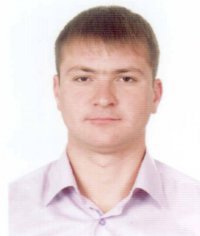 Онищенко Максим Юрійович,02 травня 1986 року народженняТренер міського спортивного закладу «Відродження» Обраний по одномандатному виборчому округу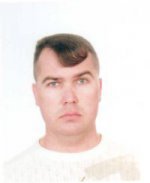 Гатченко Олег Миколайович,14 червня 1976 року народженняФізична особа – підприємецьОбраний по багатомандатному виборчому округуНечепуренко Тимофій Юрійович,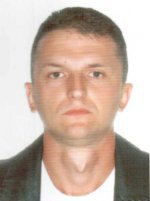 21 липня 1983 року народженняв.о. начальника  відділу містобудування та архітектури Попаснянська РДА,Обраний по багатомандатному виборчому округу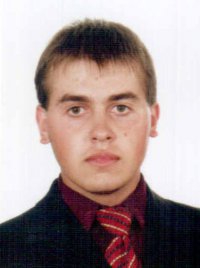 Гурджиєв Андрій Олександрович,23 червня 1987 року народженняЕлектромеханік зв᾿язку СП «Попаснянська дистанція сигналізації та зв'язку» регіональної філії «Донецька залізниця»  ПАТ «Українська залізниця»Обраний по одномандатному виборчому округу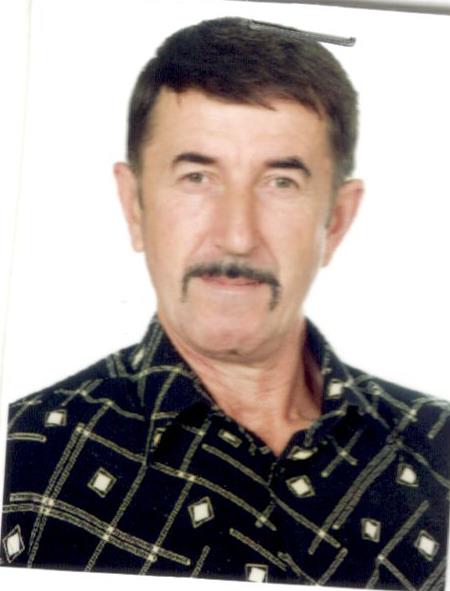 Сурнін Олег Анатолійович,16 квітня 1960 року народженняБригадир колії СП «Попаснянська дистанція колії» регіональної філії «Донецька залізниця» ПАТ«Українська залізниця»Обраний по багатомандатному виборчому округу   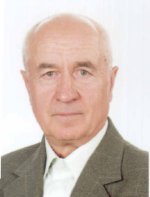  Щербина Віктор Олександрович,30 серпня 1949 року народження ПенсіонерОбраний по одномандатному виборчому округу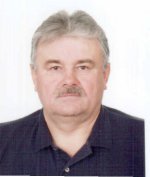 Ходнєвич Олександр Леонідович,30 березня 1989 року народження«Моторвагонне депо» м. Фастіврегіональної філії «Південно-Західна» ПАТ«Українська залізниця»Обраний по одномандатному виборчому округу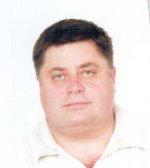 Бублик Костянтин Сергійович,22 лютого 1963 року народженняНачальник  ВП «Попаснянське   територіальне управління»філії «Центр будівельно-монтажних робіт та експлуатації будівель і споруд»«Донецька залізниця» ПАТ «Українська залізниця»Обраний по одномандатному  виборчому округуПойда Олексій Петрович,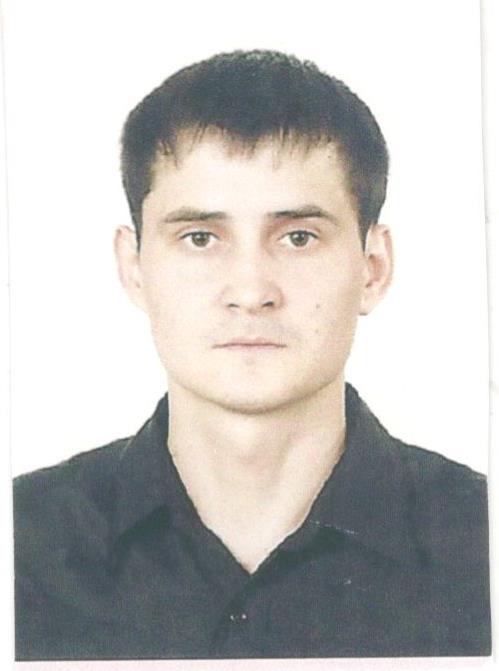 05 серпня 1985 року народженняОбраний по багатомандатному виборчому округу   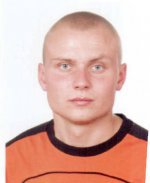 Курбатов Андрій Сергійович,21 травня 1990 року народженняОбраний по багатомандатному виборчому округу   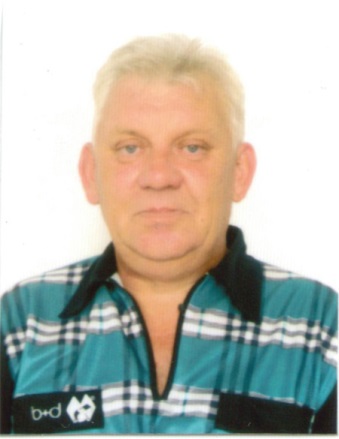 Бугайов  Сергій  Володимирович,12 вересня 1959 року народженняНачальник СП «Відкрите акціонерне товариство "Запоріжжяобленерго""Михайлівський район електричних мереж" м.ЗапоріжжяОбраний по багатомандатному виборчому округу   